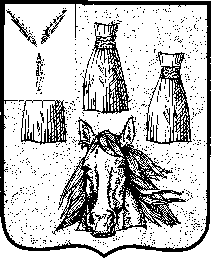 ГОРОДСКОЙ СОВЕТСамойловского муниципального образования Самойловского муниципального района Саратовской областиРЕШЕНИЕ № 18от  «02» апреля 2019 г. 						р.п. СамойловкаО внесении изменений и дополнений в Положение «О бюджетном процессе в Самойловском муниципальном образовании Самойловского муниципального района Саратовской области», утвержденное решением городского Совета Самойловского муниципального образования Самойловского муниципального района Саратовской области от 13.03.2018 г. № 52	В соответствии с Бюджетным кодексом Российской Федерации, Федеральным законом от 25 декабря 2018 г. №494-ФЗ «О внесении изменений в Бюджетный кодекс Российской Федерации», Федеральным законом от 06 октября 2003 года №131-ФЗ «Об общих принципах организации местного самоуправления в Российской Федерации», Уставом Самойловского муниципального образования Самойловского муниципального района Саратовской области городской Совет Самойловского муниципального образования Самойловского муниципального района Саратовской области РЕШИЛ:Внести в Положение о бюджетном процессе в Самойловском муниципальном образовании Самойловского муниципального района Саратовской области», утвержденное решением городского Совета Самойловского муниципального образования Самойловского муниципального района Саратовской области от 13.03.2018 г. №52 следующие изменения и дополнения:Часть 1 Статьи 5. «Бюджетные полномочия администрации  Самойловского муниципального района Главы 2. Участники бюджетного процесса и их полномочия» дополнить пунктами 14 и 15 следующего содержания:«14) Устанавливает Порядок формирования Перечня налоговых расходов муниципального образования в разрезе муниципальных программ района и их структурных элементов, а также направлений деятельности, не относящихся к  муниципальным программам.15) Устанавливает порядок ежегодной оценки налоговых расходов муниципального образования с соблюдением общих требований, установленных Правительством Российской Федерации.Результаты указанной оценки учитываются при формировании основных направлений бюджетной и налоговой политики муниципального образования, а также при проведении оценки эффективности реализации муниципальных программ района.».	2. Настоящее решение обнародовать «02» апреля 2019 г. в специальных местах обнародования и опубликовать на официальном сайте администрации Самойловского муниципального района в сети «Интернет».	3. Настоящее решение вступает в силу со дня его официального обнародования.Глава Самойловскогомуниципального образованияЕ.И. Свинарев